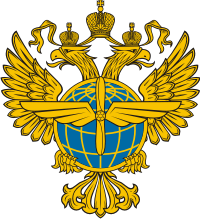 Дальневосточное межрегиональное территориальное управление воздушного транспорта Федерального агентства воздушного транспорта (Росавиация)РУКОВОДСТВО И КОЛЛЕКТИВ ДАЛЬНЕВОСТОЧНОГО МТУ РОСАВИАЦИИ СЕРДЕЧНО ПОЗДРАВЛЯЕТ СТЕМПЛЕВСКОГО АРКАДИЯ ВАСИЛЬЕВИЧА С ЮБИЛЕЕМ!Одному из заслуженных и авторитетных сотрудников Дальневосточного МТУ Росавиации 19 марта 2021 года исполнилось 80 лет!Более чем 60-летний трудовой путь Аркадия Васильевича неразрывно связан с Дальневосточной гражданской авиацией. Начиная курсантом Рижского авиационного училища гражданской авиации, пройдя обучение в стенах Киевского института инженеров гражданской авиации и Ордена Ленина Академии гражданской авиации будучи советником руководителя Управления ГА и администрируя представление Управления в сети Интернет с присущими ему добросовестным отношением к труду, оперативностью и ответственностью Аркадий Васильевич всегда стремится к выполнению поставленных целей, в полной мере обеспечивая обоснованное, грамотное, качественное и своевременное принятие решений руководством Управления гражданской авиации. И где бы не реализовывался огромный профессиональный потенциал Аркадия Васильевича – это пример достойного служения интересам гражданской авиации, отмеченный заслуженными наградами: медалью «За доблестный труд», медалью «Ветеран труда», нагрудным знаком «Отличник воздушного транспорта», нагрудным знаком «Почетный работник транспорта Российской Федерации».Аркадий Васильевич снискал среди коллег и работников авиапредприятий и организаций гражданской авиации глубочайшее уважение и большой авторитет как заслуженный наставник, надежный товарищ и соратник благодаря своим деловым и человеческим качествам.В День славного юбилея от всей души присоединяемся ко всем поздравлениям в адрес Аркадия Васильевича с пожеланиями крепости здоровья и неиссякаемого оптимизма. Чистого неба над головой, семейного счастья и всех земных благ на долгие годы!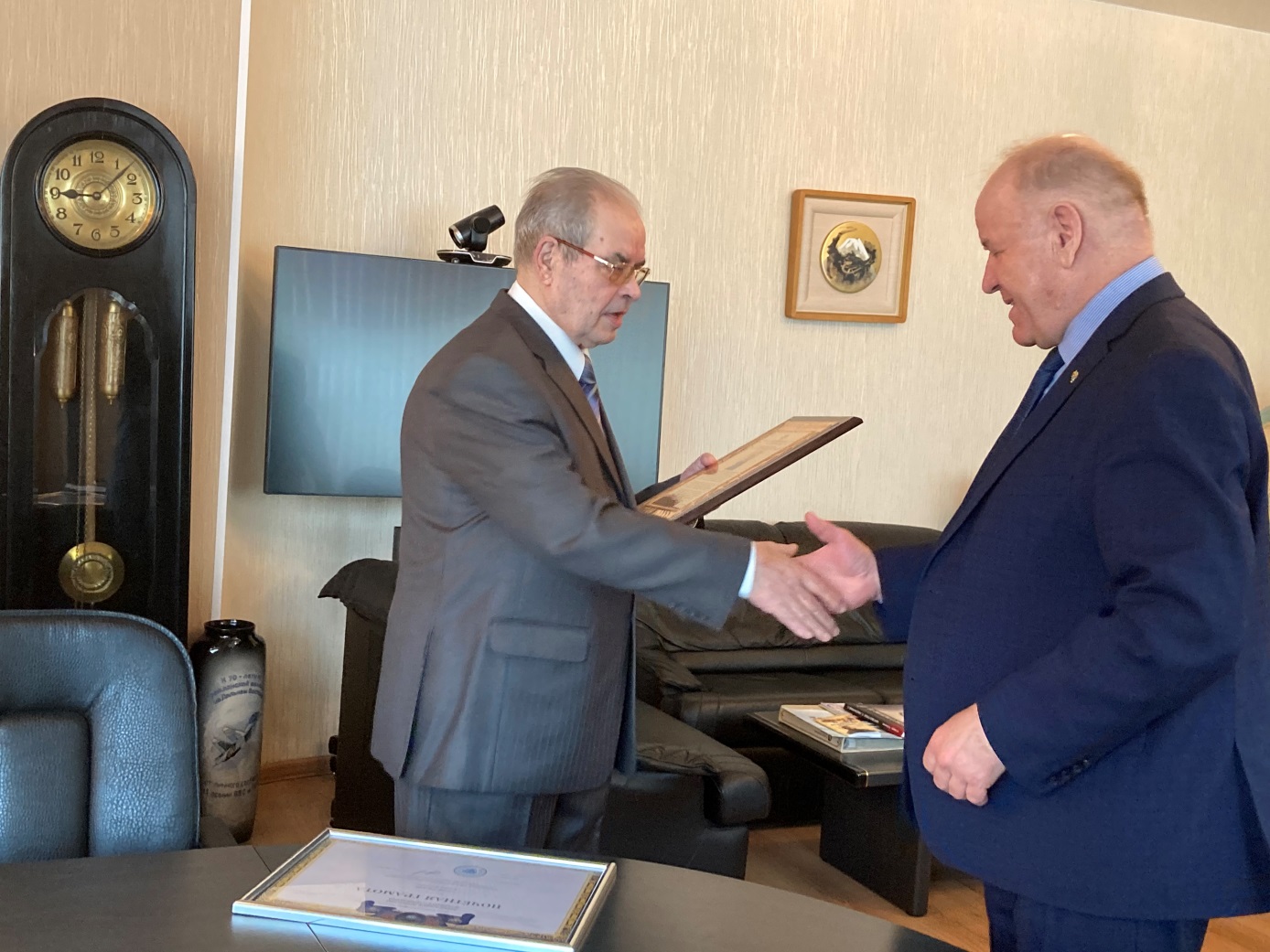 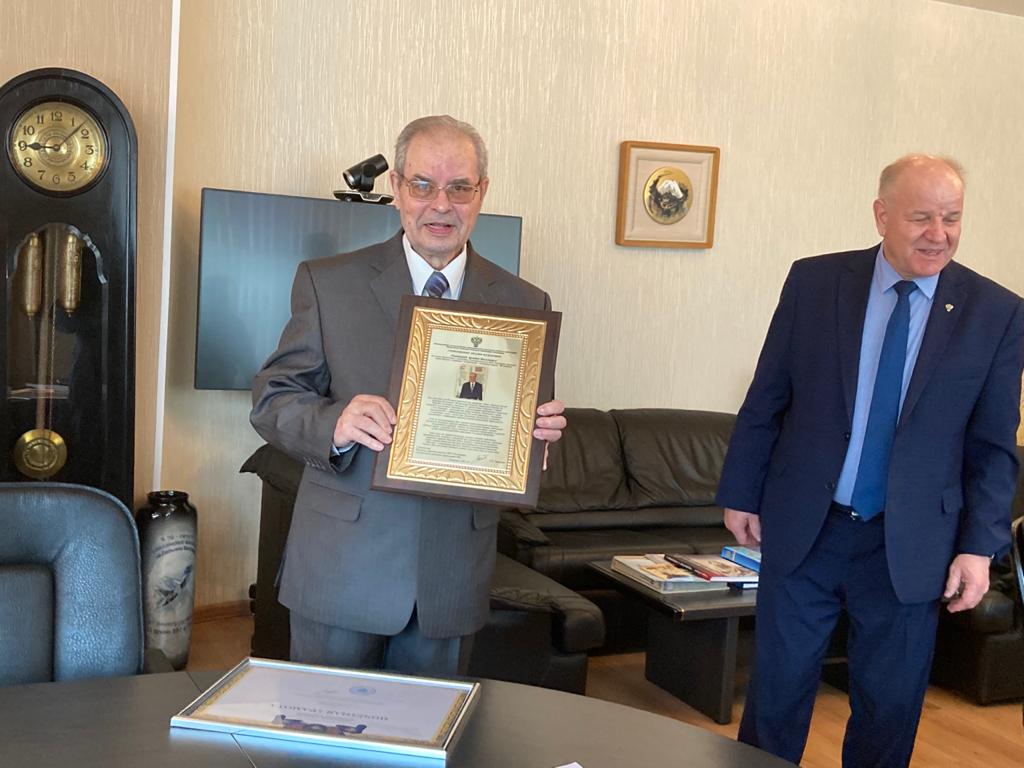 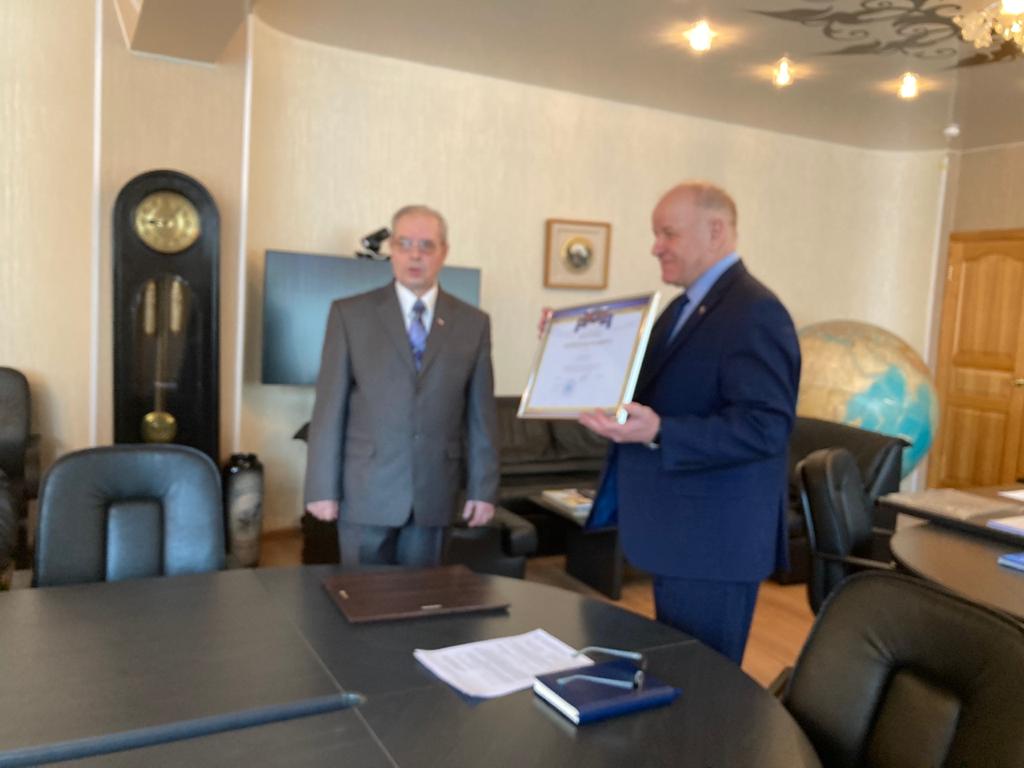 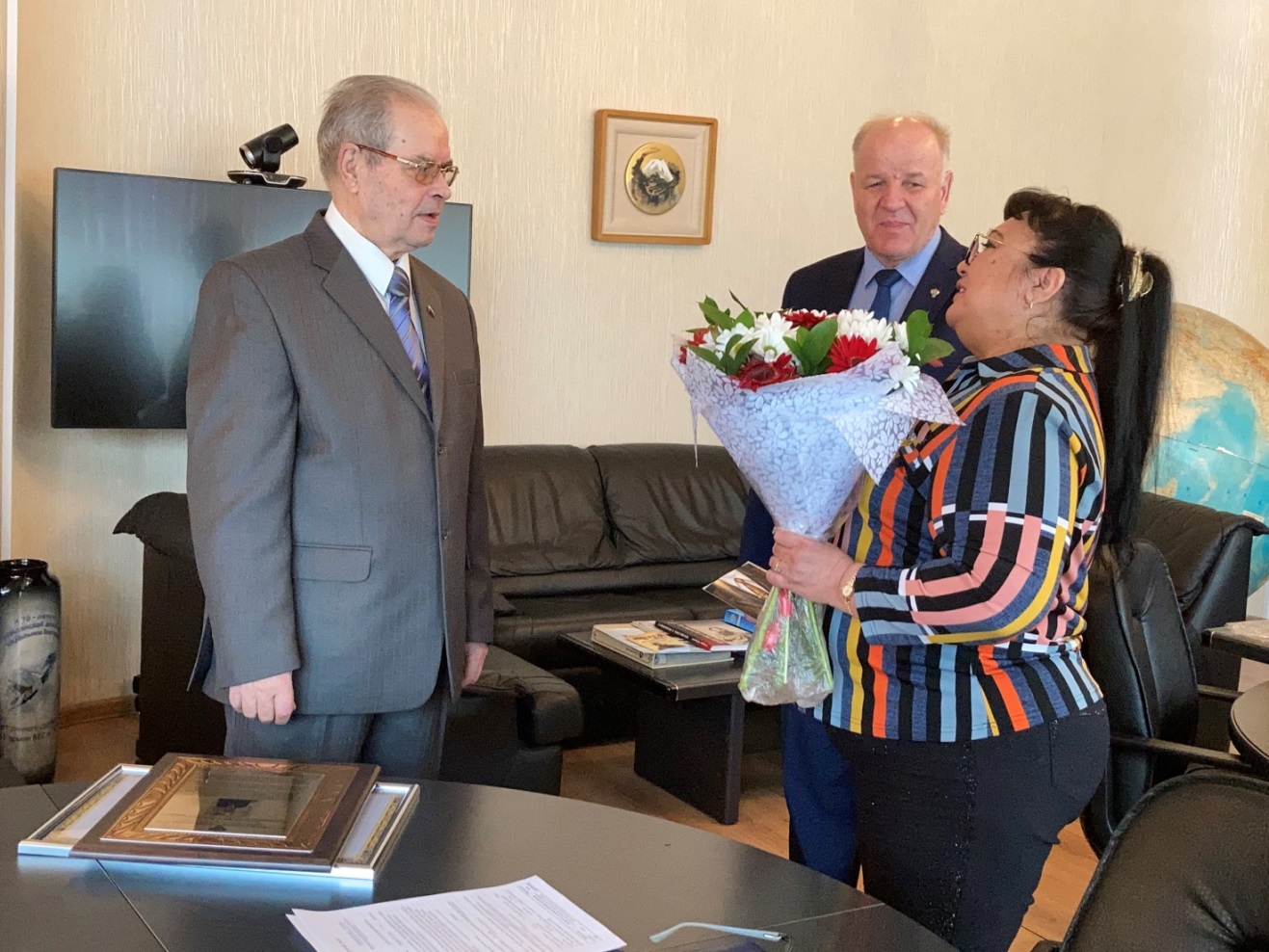 